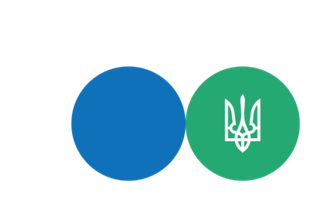 ФОП-платник єдиного податкумає право проводити розрахунки
без РРО (ПРРО),але із застосуванням РК та КОРО    за умови, якщо:   крім випадків, якщо: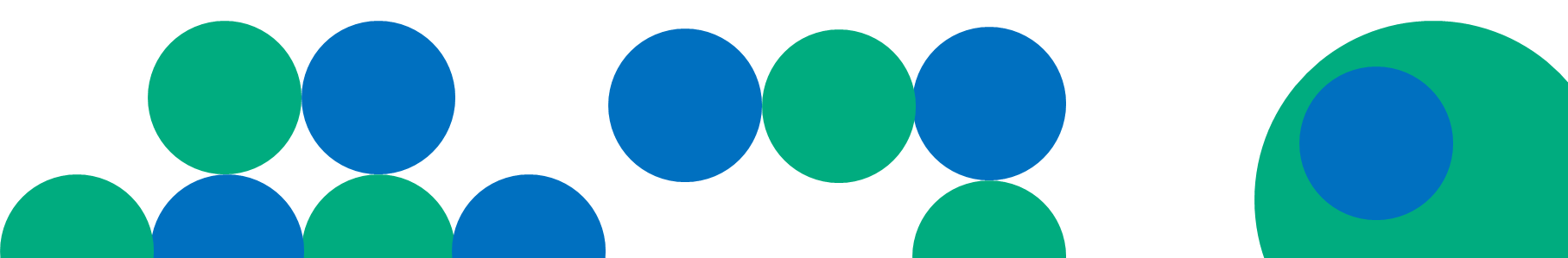 Державна податкова служба УкраїниГоловне управління ДПС
у Донецькій областіМангушська ДПІФОП здійснює
роздрібну торгівлю
товарами
(крім підакцизних)на території села, селищаГраничний розмір річного обсягу розрахункових операцій
з продажу товарів
(надання послуг)
не перевищує 167 розмірів
мін. зарплати на 1 січня
звітного року на один пункт продажу товарівТака роздрібна торгівля здійснюється
в торгівельному об’єкті,
в якому також здійснюється торгівля підакцизними товарамиТакими ФОПами також здійснюється дистанційна торгівля, зокрема, через  інтернетСільськими, селищними, міськими радами прийнято рішення
про обов’язкове застосування
на території села, селища РРО
та/або ПРРО